ВТОРНИК, ЧЕТВЕРГ – ДЕНЬ ЗДОРОВОГО РЕБЕНКА.                                                    В случае острого заболевания Вашего ребенка просим вызватьучасткового врача на домпо тел. 122 или обратиться в инфекционный  кабинет 108Наша группа ВКонтакте  ДПО № 47 "Детская городская поликлиника № 35" https://vk.com/club207746515УчФ. И. О.понедельниквторниксредачетвергпятницакаб1БылкинаТатьяна Евгеньевнам/с    БогдановаНадежда АлексеевнаОтпуск 30.05.22-12.06.22Отпуск 15.08.22-11.09.2217-2016-1917-2016.30-1917-203182Непомнящих Александра Александровнам/с НикитинаАлександра Анатольевна9-129 -1213-1611-13.3012-153183ПоповСергей Игоревичм/с   НовиковаЛариса АнатольевнаОтпуск 30.05.22-19.06.2217-209-1213-1616.30-1913-162154МатвееваВиктория Вячеславовнам/с       ПономареваЕлена АлександровнаОтпуск 16.05.22-29.05.229-129-1212-1513-15.3017-203035ГудзенкоЕлена Владиславовнам/с     СерединаНадежда ВадимовнаОтпуск 14.06.22-14.08.229 – 129-1216-1911-13.309-123096МаматказинаНаиля Рифатовнам/с       ПономареваЕлена АлександровнаОтпуск 19.09.22-12.10.2212-1512-1517-2011 – 13.309 – 122157АлымоваАнна Назаровнам/с  БогдановаОксана ВладимировнаОтпуск 14.06.22-28.07.2212-1512-159-1216.30-199-123038ШожукпанАртыш Мирославовичм/б ВеличковТимур Ильгарович Отпуск 25.07.22-07.08.22Отпуск 05.09.22-18.09.229-1216-199-1214-16.3016-192159КосолаповаЕлена Николаевнам/с   НайденкоТатьяна ПавловнаОтпуск 04.07.22-31.07.22Отпуск 03.10.22-12.10.2216-199-129-1215-17.309-12АВИА10РеутинМихаил Александровичм/с ФилипповаНаталья КонстантиновнаОтпуск 27.06.22-31.07.2217-209.30-12.3013-1611-13.3013-1630811ПеревертоваЮлия Сергеевнам/с       БойковаНаталья ВасильевнаОтпуск 27.06.22-03.07.22Отпуск 18.07.22-21.08.229-1213-1617-2015-17.309-1230812Николаев Михаил Владимировичм/с  БеттигерСветлана ГермановнаОтпуск 30.05.22-10.07.2212-1515-189-1211-13.3013-1630613Семенкова Алевтина Ивановнам/с  НикитинаАлександра Анатольевна12-1512-159-1213.30-169-1231814ШахрайДарья Евгеньевнам/с  НефедоваЕлена ВикторовнаОтпуск 18.07.22-21.08.2217-2016-19каб.30817-2016.30-1910-1330615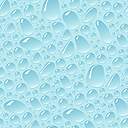 